Attendance last Sunday / Asistencia el domigo pasado: 60Offering last Sunday / Ofreciendo el domingo pasado:  $1,954.00THIS WEEK / ESTA SEMAN 	Sunday, today, 5:00pm - Menno-Hof Hymn Sing**	Monday, 3:30-7:30pm – Music Together	Tuesday, 6:30-8:00pm – English as a Second Language classes	Wednesday, 4:00-5:45pm - Music Together	Thursday, noon – Bulletin items due 	Tuesday, 6:30-8:00pm – English as a Second Language classes	Saturday, 4:00-10:00pm – Latino Festival/Fiestas PatriasCOMING EVENTS / EVENTOS VENIDEROS 	Sunday, September 15 – Haystack (rice, beans and toppings) lunch	Saturday, September 21, 9:00am-1:00pm – Church workday	Sunday, September 22, 6:00-8:00pm – Sojourners gathering	Tuesday, September 24, 7:00pm-8:30pm– Game night, families, youth and adults at 		Dave and Mary Miller’s home 
	Friday & Saturday, September 27 & 28 - Michiana Mennonite Relief Sale at the Elkhart 		County Fair Ground**** More information about the event is posted on the hallway bulletin board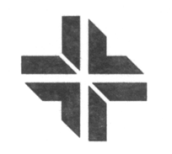 Pastor / Pastora: Carolyn Hunt (574) 350-6285 carolyn.gardner.hunt@gmail.comPastor / Pastora: Frances Ringenberg (574) 621-2676 mfrancesvr@gmail.com Transitional Pastor / Pastor transicional: Steve Thomas 574-202-0048 steveforpeace@gmail.comElders / Anciano-as: Lois Longenecker, Anna Ruth Hershberger, Leo RodriguezFor pastoral care you are welcome to contact a pastor or elder directly or call the church office to make an appointment. Para el cuidado pastoral se puede ponerse en contacto con un pastor o anciano-a directamente o llamar a la oficina de la iglesia para hacer una cita.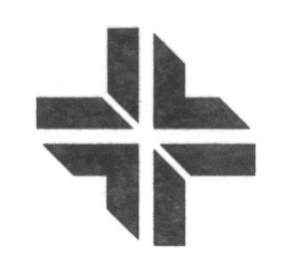 GATHERING MUSIC / MUSICA DE BIENVENIDA:  	Music TeamWELCOME / BIENVENIDO	Sing the Story 40 – “Som’landela”CALL TO WORSHIP AND OPENING PRAYER / LLAMADA A ALABAR Y ORACIONSINGING / CANTANDO	Hymnal 1 – “What is this place”	Hymnal 76 – “Praise, I will praise you Lord”CONFESSION OF SINS / CONFESION DE PECADOSSHARING THE PEACE / LA PAZ 	The peace of Christ be with you / and also with you	La Paz de Cristo sea contigo / y contigo TambienCOMMISSIONING / PUESTA EN MARCHA	Anabaptist Mennonite Biblical Seminary Intern, Quinn Brenneke – James Krabill	Colossian Way Group – Pastor SteveHEARING THE WORD / LA PALABRA 	Children’s Time:  Quinn Brenneke	Scripture reading: Ephesians 4:1-6	Sermon: “Conflict in the Bible and our Lives,” Pastor Steve RESPONDING / RESPONDIENDO  	Sing the Journey 31 – “He came down”	Sharing joys and concerns:  Leo Rodriguez 	Offering, Sing the Journey 72 – “One is the body” 	Pastoral prayer:  Anna Ruth HershbergerSENDING / ENVIANDO 	Hymnal 226 – “You are salt for the earth”BENEDICTION / BENDICIÓN: Pastor FrancesA prayer team is available to pray with you at the front of the sanctuary following the service. You are welcome to request anointing.Un equipo de oración está disponible para orar con usted en el frente del santuario después del servicio. Le invitamos a solicitar la unción.THIS MORNING / ESTA MANANA: 	Worship Leaders:   	John Bender	Song Leader:           	Kyle Weirich	Spanish Translation:  Quinn Brenneke	AV Technician:         	Brian Sutter	Prayer Team:		    		Pastor Carolyn, Anna Ruth Hershberger  	Ushers:						Marie Troyer	Greeters:                 	Al and Lois Longenecker	Hall Monitor:            	Ben Ollenburger	Building Lock-up:    	Milo WieseSunday school for ages 12 (or 6th grade) – 102:  Meet in the Fellowship Hall for the first 	session in a series, Making Peace with Conflict, led by Pastor SteveClase de español/ Spanish Class: Dirigido por/Led by Quinn Brenneke Sunday school and childcare for children 5th grade and younger: Led by Pastor 	Carolyn and LaNasha TaylorNEXT WEEK / LA PROXIMA SEMANA:  	Sermon:  					Readers Theatre 	Worship Leader:		Paula Killough	AV Technician: 			Brian Sutter	Usher: 						Marie Troyer	Greeters: 					Al and Lois Longenecker	Hall Monitor: 				Ben Ollenburger	Church Nursery: 		LaNasha Taylor	Building Lock-up:	 	Orion BlahaANNOUNCEMENTS / ANUNCIOS:Making Peace with Conflict series at Prairie Street. One of our transition tasks this fall is to learn ways of responding to conflict in our lives. For second hour September through October, Pastor Steve will lead intergenerational sessions for grade 6 through adult in the fellowship hall. Through lively, interactive exercises we will learn how to transform interpersonal conflict. Please join us for this class and look for more details in the bulletin insert on Sunday, September 8 when we begin our series.Your service is needed!  Consider helping with the Latino Festival, September 14.  Give one hour (or more) to be inside the church to guide guests to bathrooms/water fountain, monitor the bouncy house or direct visitors to parking.  Contact Pastor Carolyn to choose your hour and task – 574-350-6285.Next Sunday’s potluck will be a “Haystack” meal.  Rice and bean sauce will be provided.  Be generous and bring several toppings to add for the lunch, such as cheese (sauce or grated), ground/shredded meat, corn chips, tomatoes, lettuce/greens, onions, corn, green pepper, grated carrots, olives, sour cream/yogurt, salsa, avocado, lime, mushrooms, pineapple…  The more toppings available helps creates a fun and delicious meal!  Pastoral Search Up-date:  Recently, representatives of the congregation completed a "20 Pastoral Tasks Questionnaire" supplied by the Indiana-Michigan Conference.  The questionnaire will help the Pastoral Search and Discernment Committee find a pastoral candidate whose gifts and interests match closely the needs of Prairie Street Mennonite Church.  The top five tasks we identified are these:	1.  Preaching	2.  Congregational Care	3.  Healthy Communication	4.  Leadership/Administration	5. Ministry in the Community.Thank you for your continuing prayers.The Relief Sale Composting and Recycling Committee is excited about the growing commitment at the Michiana Mennonite Relief Sale to maximizing good (“sharing God’s love and compassion for all in the name of Christ”) while also minimizing the negative impacts of unnecessary waste. Volunteers are needed to help attendees place refuse in correct containers. Contact Aaron Gerber at agerbman83@gmail.com to sign-up Friday evening, September 27, or Saturday, September 28.Together we can care for God’s creation. Please join us!CHURCH WORK MORNING, Saturday, September 21 – inside painting, small maintenance jobs and cleaning and along with yard work.  Many hands make light work!